organizační schéma KFA k 31. 12. 2013: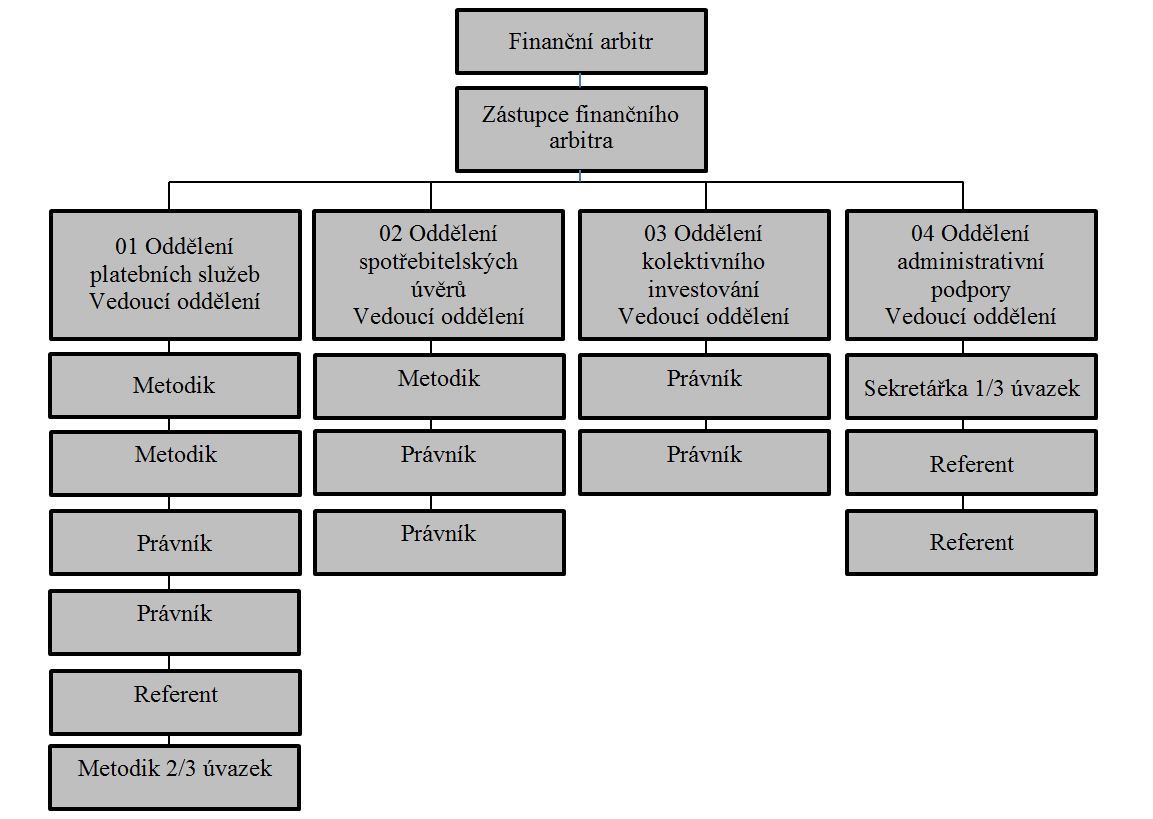 